БОЙОРОК                                                                         РАСПОРЯЖЕНИЕ«16» ноябрь  2020 й                             № 28                    «16»ноября 2020г.Об утверждении работодателем контингента работников Администрации сельского поселения Базгиевский сельсовет ,подлежащих периодическим и (или)предварительным медицинским осмотрамВ соответствии с требованиями приложения 1 к приказуМинистерства здравоохранения и социального развития Российской федерации от 12.04.2011 г. № 302-Н, в соответствии с п. 10 ст. 7 Основ законодательства РФ об охране здоровья граждан, п. 2 ст. 24 Закона РФ от 19.04.91 г. N 1034-1 "О санитарно - эпидемиологическом благополучии населения" в целях охраны здоровья населения, предупреждения возникновения и распространения заболеваний:1.Утвердить контингент профессий, подлежащих периодическому медицинскому осмотру в 20____ году по  Администрации  сельского поселения  Базгиевский сельсовет (Приложение 1).2.Утвердить список сотрудников Администрации, подлежащих периодическому медицинскому осмотру в 20___ году по  Администрации  сельского поселения Базгиевский сельсовет (Приложение 2).3. Специалисту сельского поселения  в срок до ________________г.  организовать в соответствии с утвержденным Перечнем проведение обязательного медицинского осмотра  работников  сельского поселения Базгиевский сельсовет 4. Контроль за исполнением настоящего распоряжения возложить  на  специалиста сельского поселения.Глава сельского поселения		                                 	Т.А.ЗакировПриложение № 1к распоряжению главы  сельского поселенияБазгиевский сельсовет от 16 ноября 2020 г.№ 28 Контингент профессий,подлежащих медицинскому осмотру в 20____ годупо сельскому  поселению Базгиевский сельсовет МР Шаранский район Республики Башкортостан Приложение № 2к распоряжению  главы  сельского поселения Базгиевский сельсоветот 16 ноября 2020 г.№ 28Списоксотрудников сельского поселенияподлежащих медицинскому осмотру в 20____ годуГлава  сельского поселения						                                                                   Закиров Т.А.БАШҠОРТОСТАН  РЕСПУБЛИКАҺЫШАРАН  РАЙОНЫ МУНИЦИПАЛЬ РАЙОНЫНЫҢБАЗГЫЯ АУЫЛ СОВЕТЫАУЫЛ БИЛӘМӘҺЕ БАШЛЫҒЫ452632,  Базгыя аулы, Үҙәк урам, 50                               тел.(34769) 2-42-35, e-mail:basgss@yandex.ru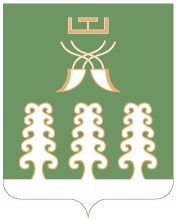 РЕСПУБЛИКА БАШКОРТОСТАНГЛАВА СЕЛЬСКОГО ПОСЕЛЕНИЯ БАЗГИЕВСКИЙ СЕЛЬСОВЕТ МУНИЦИПАЛЬНОГО РАЙОНА ШАРАНСКИЙ РАЙОН452632, c. Базгиево, ул.Центральная, 50         тел.(34769) 2-42-35, e-mail:basgss@yandex.ru№ п/пНаименование учрежденияДолжностьвредный факторпункт приказа МЗ РФ № 302Н от 12.04.2011 г. количество работающихколичество работающих, подлежащих медосмотру в 2020 году1.Сельское поселение  Базгиевский сельсовет Глава сельского поселенияэлектромагнитное поле широкополосного спектра частот от ПЭВМ (работа по считыванию, вводу информации, работа  режиме диалога в сумме не менее 50% рабочего времени)приложение 1, п. 3.2.2.4112.Сельское поселение  Базгиевский сельсовет Управляющий делами электромагнитное поле широкополосного спектра частот от ПЭВМ (работа по считыванию, вводу информации,  работа  режиме диалога в сумме не менее 50% рабочего времени)приложение 1, п. 3.2.2.4113.Сельское поселение  Базгиевский сельсовет специалист электромагнитное поле широкополосного спектра частот от ПЭВМ (работа по считыванию, вводу информации, работа  режиме диалога в сумме не менее 50% рабочего времени)приложение 1, п. 3.2.2.411№  п/пФамилия, имя, отчествоДата рожденияАдрес№  мед.полисасерия и № паспорта№ СНИЛСДолжность1.Закиров Тагир Аглямович30.09.1966РБ.Шаранский район, с.Шаран,ул.Лесопарковая,д.19 ,кв.40250-3308-1900-02078011397523009-626-835-67глава сельского поселения2.Егорова Зульфия Нургалиевна01.07.1969РБ, Шаранский район, с.Базгиево,ул.Центральная,660252-0308-9800-07268015023261013-640-559-18управляющий делами3.Егорова Лена Евгениевна14.05.1963РБ, Шаранский район, с.Базгиево,ул.Центральная,д.240254-6308-8500-02548007 424017007-715-935-53специалист